LEBENSLAUFLEBENSLAUFLEBENSLAUFLEBENSLAUFArzu GOKDAIAdresse:Gazi Mah.Tanaçan Sokak. No:17/306560 Ankara-TURKEY                   Telefon: +90 312 211 19 68   Mobil Telefon: +90 542 779 83 15      
Email: arzugokdai@gmail.comArzu GOKDAIAdresse:Gazi Mah.Tanaçan Sokak. No:17/306560 Ankara-TURKEY                   Telefon: +90 312 211 19 68   Mobil Telefon: +90 542 779 83 15      
Email: arzugokdai@gmail.com
Geschlecht : WeiblichGeburtsdatum: 22/05/1989Familienstand: LedigNationalität: Turkisch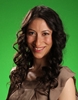 BILDUNGBILDUNGBILDUNGBILDUNG




UniversitätBachelor-Student der Ankara Universität, Veterinärmedizinische Fakultät (5.Jahr)
Bachelor-Student der  Anadolu  Universität, Fakultät für Wirtschaftswissenschaften , Internationalen Beziehungen( 1.Jahr)

Erasmus Studentin(Austausch Studentin) der Veterinärmedizinische Universität Wien (3.Jahr 09.09.10-30.06.11)

Praktikum bei Institut für Bakteriologie, Mykologie und Hygiene an  der  Veterinärmedizinische Universität Wien   ( Juli-August 2011)

Erasmus Praktikum bei Klinik für Kleintiere /Interne Medizin und Anästhesiologie( perioperative intensiv care unit), Klinik für Pferde/Interne Medizin und Chirurgie an  der  Veterinärmedizinische Universität Wien  (01.07.12-30.09.12)Bachelor-Student der Ankara Universität, Veterinärmedizinische Fakultät (5.Jahr)
Bachelor-Student der  Anadolu  Universität, Fakultät für Wirtschaftswissenschaften , Internationalen Beziehungen( 1.Jahr)

Erasmus Studentin(Austausch Studentin) der Veterinärmedizinische Universität Wien (3.Jahr 09.09.10-30.06.11)

Praktikum bei Institut für Bakteriologie, Mykologie und Hygiene an  der  Veterinärmedizinische Universität Wien   ( Juli-August 2011)

Erasmus Praktikum bei Klinik für Kleintiere /Interne Medizin und Anästhesiologie( perioperative intensiv care unit), Klinik für Pferde/Interne Medizin und Chirurgie an  der  Veterinärmedizinische Universität Wien  (01.07.12-30.09.12)Bachelor-Student der Ankara Universität, Veterinärmedizinische Fakultät (5.Jahr)
Bachelor-Student der  Anadolu  Universität, Fakultät für Wirtschaftswissenschaften , Internationalen Beziehungen( 1.Jahr)

Erasmus Studentin(Austausch Studentin) der Veterinärmedizinische Universität Wien (3.Jahr 09.09.10-30.06.11)

Praktikum bei Institut für Bakteriologie, Mykologie und Hygiene an  der  Veterinärmedizinische Universität Wien   ( Juli-August 2011)

Erasmus Praktikum bei Klinik für Kleintiere /Interne Medizin und Anästhesiologie( perioperative intensiv care unit), Klinik für Pferde/Interne Medizin und Chirurgie an  der  Veterinärmedizinische Universität Wien  (01.07.12-30.09.12)
Gymnasium
Bahcelievler Deneme Gymnasium– Ankara– Wissenschaft – 09/2003 – 06/2007

Bahcelievler Deneme Gymnasium– Ankara– Wissenschaft – 09/2003 – 06/2007

Bahcelievler Deneme Gymnasium– Ankara– Wissenschaft – 09/2003 – 06/2007
ZUSÄTZLICHE AUSBILDUNG&ZERTIFIKATEZUSÄTZLICHE AUSBILDUNG&ZERTIFIKATEZUSÄTZLICHE AUSBILDUNG&ZERTIFIKATEZUSÄTZLICHE AUSBILDUNG&ZERTIFIKATEMärz 2010
Zertifikat für Deutsch Sprache B1-B2 TÖMER 
Teilnahmebescheinigung “ISO 22000 HACCP(Das Managementsystem der Lebensmittelsicherheit)Teilnahmebescheinigung  “Basic Management Skills”
Zertifikat für Deutsch Sprache B1-B2 TÖMER 
Teilnahmebescheinigung “ISO 22000 HACCP(Das Managementsystem der Lebensmittelsicherheit)Teilnahmebescheinigung  “Basic Management Skills”
Zertifikat für Deutsch Sprache B1-B2 TÖMER 
Teilnahmebescheinigung “ISO 22000 HACCP(Das Managementsystem der Lebensmittelsicherheit)Teilnahmebescheinigung  “Basic Management Skills”COMPUTERKENTNISSECOMPUTERKENTNISSECOMPUTERKENTNISSECOMPUTERKENTNISSE
Word, Excel, Powerpoint: Gut
Word, Excel, Powerpoint: Gut
Word, Excel, Powerpoint: Gut
Word, Excel, Powerpoint: GutSPRACHKENTNISSESPRACHKENTNISSESPRACHKENTNISSESPRACHKENTNISSEEnglischLesen: Sehr gut, Schreiben: Sehr gut, Sprachen: GutLesen: Sehr gut, Schreiben: Sehr gut, Sprachen: GutLesen: Sehr gut, Schreiben: Sehr gut, Sprachen: GutDeutschLesen: Gut, Schreiben: Gut, Sprachen: Gut Lesen: Gut, Schreiben: Gut, Sprachen: Gut Lesen: Gut, Schreiben: Gut, Sprachen: Gut SOZIALE AKTIVITÄTENSOZIALE AKTIVITÄTENSOZIALE AKTIVITÄTENSOZIALE AKTIVITÄTEN
Volleyball, Reiten, Scouting, Lesen, Theater, Kino, Internet, Wissenschaft, Kulturell/Sprach Austausch
Volleyball, Reiten, Scouting, Lesen, Theater, Kino, Internet, Wissenschaft, Kulturell/Sprach Austausch
Volleyball, Reiten, Scouting, Lesen, Theater, Kino, Internet, Wissenschaft, Kulturell/Sprach Austausch
Volleyball, Reiten, Scouting, Lesen, Theater, Kino, Internet, Wissenschaft, Kulturell/Sprach AustauschCLUB &MITGLIEDSCHAFTENCLUB &MITGLIEDSCHAFTENCLUB &MITGLIEDSCHAFTENCLUB &MITGLIEDSCHAFTENVolleyball Team- Bahcelievler Deneme Gymnasium/ 2007Reiten Club- Veterinärmedizinische Fakultät /2008Scouting Club-Ankara Universität/2008Volleyball Team- Bahcelievler Deneme Gymnasium/ 2007Reiten Club- Veterinärmedizinische Fakultät /2008Scouting Club-Ankara Universität/2008Volleyball Team- Bahcelievler Deneme Gymnasium/ 2007Reiten Club- Veterinärmedizinische Fakultät /2008Scouting Club-Ankara Universität/2008Volleyball Team- Bahcelievler Deneme Gymnasium/ 2007Reiten Club- Veterinärmedizinische Fakultät /2008Scouting Club-Ankara Universität/2008